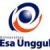 RENCANA PEMBELAJARAN SEMESTER GANJIL 2015/2016RENCANA PEMBELAJARAN SEMESTER GANJIL 2015/2016RENCANA PEMBELAJARAN SEMESTER GANJIL 2015/2016RENCANA PEMBELAJARAN SEMESTER GANJIL 2015/2016RENCANA PEMBELAJARAN SEMESTER GANJIL 2015/2016RENCANA PEMBELAJARAN SEMESTER GANJIL 2015/2016RENCANA PEMBELAJARAN SEMESTER GANJIL 2015/2016RENCANA PEMBELAJARAN SEMESTER GANJIL 2015/2016RENCANA PEMBELAJARAN SEMESTER GANJIL 2015/2016PROGRAM STUDI BIOTEKNOLOGI FAKULTAS ILMU-ILMU KESEHATAN PROGRAM STUDI BIOTEKNOLOGI FAKULTAS ILMU-ILMU KESEHATAN PROGRAM STUDI BIOTEKNOLOGI FAKULTAS ILMU-ILMU KESEHATAN PROGRAM STUDI BIOTEKNOLOGI FAKULTAS ILMU-ILMU KESEHATAN PROGRAM STUDI BIOTEKNOLOGI FAKULTAS ILMU-ILMU KESEHATAN PROGRAM STUDI BIOTEKNOLOGI FAKULTAS ILMU-ILMU KESEHATAN PROGRAM STUDI BIOTEKNOLOGI FAKULTAS ILMU-ILMU KESEHATAN PROGRAM STUDI BIOTEKNOLOGI FAKULTAS ILMU-ILMU KESEHATAN PROGRAM STUDI BIOTEKNOLOGI FAKULTAS ILMU-ILMU KESEHATAN UNIVERSITAS ESA UNGGULUNIVERSITAS ESA UNGGULUNIVERSITAS ESA UNGGULUNIVERSITAS ESA UNGGULUNIVERSITAS ESA UNGGULUNIVERSITAS ESA UNGGULUNIVERSITAS ESA UNGGULUNIVERSITAS ESA UNGGULUNIVERSITAS ESA UNGGULMata kuliahMata kuliahMata kuliah:Metodologi PenelitianMetodologi PenelitianMetodologi PenelitianKode MKKode MK:IBL-381Mata kuliah prasyaratMata kuliah prasyaratMata kuliah prasyarat:---Bobot MKBobot MK:3 SKSDosen PengampuDosen PengampuDosen Pengampu:Radisti Ayu Praptiwi, PhD Radisti Ayu Praptiwi, PhD Radisti Ayu Praptiwi, PhD Kode DosenKode Dosen:7578Alokasi WaktuAlokasi WaktuAlokasi Waktu:Selasa, R705, 7:30 – 10:00 Selasa, R705, 7:30 – 10:00 Selasa, R705, 7:30 – 10:00 Selasa, R705, 7:30 – 10:00 Selasa, R705, 7:30 – 10:00 Selasa, R705, 7:30 – 10:00 Selasa, R705, 7:30 – 10:00 Capaian PembelajaranCapaian PembelajaranCapaian Pembelajaran:Kompetensi Utama : Mampu memahami, menjelaskan, menganalisis serta menerapkan konsep metodologi penelitian sehingga mampu melaksanakan penelitian dalam bidang bioteknologi secara mandiri. Sub-kompetensi:1.	Mampu mengkategorikan jenis-jenis penelitian2.	Mampu mendefinisikan rumusan masalah dan tujuan penelitian3.	Mampu mengkonstruksi desain penelitian dan menyusun hipotesis/analisis penelitian4.	Mampu menerapkan metode pengambilan data dan analisis data5.	Mampu menyusun laporan hasil kajian/penelitian secara saintifik berdasarkan etika dan pedoman yang adaKompetensi Utama : Mampu memahami, menjelaskan, menganalisis serta menerapkan konsep metodologi penelitian sehingga mampu melaksanakan penelitian dalam bidang bioteknologi secara mandiri. Sub-kompetensi:1.	Mampu mengkategorikan jenis-jenis penelitian2.	Mampu mendefinisikan rumusan masalah dan tujuan penelitian3.	Mampu mengkonstruksi desain penelitian dan menyusun hipotesis/analisis penelitian4.	Mampu menerapkan metode pengambilan data dan analisis data5.	Mampu menyusun laporan hasil kajian/penelitian secara saintifik berdasarkan etika dan pedoman yang adaKompetensi Utama : Mampu memahami, menjelaskan, menganalisis serta menerapkan konsep metodologi penelitian sehingga mampu melaksanakan penelitian dalam bidang bioteknologi secara mandiri. Sub-kompetensi:1.	Mampu mengkategorikan jenis-jenis penelitian2.	Mampu mendefinisikan rumusan masalah dan tujuan penelitian3.	Mampu mengkonstruksi desain penelitian dan menyusun hipotesis/analisis penelitian4.	Mampu menerapkan metode pengambilan data dan analisis data5.	Mampu menyusun laporan hasil kajian/penelitian secara saintifik berdasarkan etika dan pedoman yang adaKompetensi Utama : Mampu memahami, menjelaskan, menganalisis serta menerapkan konsep metodologi penelitian sehingga mampu melaksanakan penelitian dalam bidang bioteknologi secara mandiri. Sub-kompetensi:1.	Mampu mengkategorikan jenis-jenis penelitian2.	Mampu mendefinisikan rumusan masalah dan tujuan penelitian3.	Mampu mengkonstruksi desain penelitian dan menyusun hipotesis/analisis penelitian4.	Mampu menerapkan metode pengambilan data dan analisis data5.	Mampu menyusun laporan hasil kajian/penelitian secara saintifik berdasarkan etika dan pedoman yang adaKompetensi Utama : Mampu memahami, menjelaskan, menganalisis serta menerapkan konsep metodologi penelitian sehingga mampu melaksanakan penelitian dalam bidang bioteknologi secara mandiri. Sub-kompetensi:1.	Mampu mengkategorikan jenis-jenis penelitian2.	Mampu mendefinisikan rumusan masalah dan tujuan penelitian3.	Mampu mengkonstruksi desain penelitian dan menyusun hipotesis/analisis penelitian4.	Mampu menerapkan metode pengambilan data dan analisis data5.	Mampu menyusun laporan hasil kajian/penelitian secara saintifik berdasarkan etika dan pedoman yang adaKompetensi Utama : Mampu memahami, menjelaskan, menganalisis serta menerapkan konsep metodologi penelitian sehingga mampu melaksanakan penelitian dalam bidang bioteknologi secara mandiri. Sub-kompetensi:1.	Mampu mengkategorikan jenis-jenis penelitian2.	Mampu mendefinisikan rumusan masalah dan tujuan penelitian3.	Mampu mengkonstruksi desain penelitian dan menyusun hipotesis/analisis penelitian4.	Mampu menerapkan metode pengambilan data dan analisis data5.	Mampu menyusun laporan hasil kajian/penelitian secara saintifik berdasarkan etika dan pedoman yang adaKompetensi Utama : Mampu memahami, menjelaskan, menganalisis serta menerapkan konsep metodologi penelitian sehingga mampu melaksanakan penelitian dalam bidang bioteknologi secara mandiri. Sub-kompetensi:1.	Mampu mengkategorikan jenis-jenis penelitian2.	Mampu mendefinisikan rumusan masalah dan tujuan penelitian3.	Mampu mengkonstruksi desain penelitian dan menyusun hipotesis/analisis penelitian4.	Mampu menerapkan metode pengambilan data dan analisis data5.	Mampu menyusun laporan hasil kajian/penelitian secara saintifik berdasarkan etika dan pedoman yang adaSESIKEMAMPUANAKHIRKEMAMPUANAKHIRMATERI PEMBELAJARANMATERI PEMBELAJARANBENTUK PEMBELAJARAN SUMBER PEMBELAJARANSUMBER PEMBELAJARANINDIKATORPENILAIANINDIKATORPENILAIANINDIKATORPENILAIAN1Mampu memahami kontrak pembelajaran, materi perkuliahan dan penilaian mata kuliah. Mampu memahami mengenai penelitian dan komponen yang terlibat di dalamnya.Mampu memahami kontrak pembelajaran, materi perkuliahan dan penilaian mata kuliah. Mampu memahami mengenai penelitian dan komponen yang terlibat di dalamnya.1.	Kontrak perkuliahan;2.	Materi kuliah;3.	Buku pustaka;4.	Penjelasan tugas;5.	Cara evaluasi6.	Materi pengantar: komponen-komponen materi1.	Kontrak perkuliahan;2.	Materi kuliah;3.	Buku pustaka;4.	Penjelasan tugas;5.	Cara evaluasi6.	Materi pengantar: komponen-komponen materiCo-operative learningC. R. Kothari. 2004. Research Methodology: Methods and Techniques. New Age International Publisher: India.C. R. Kothari. 2004. Research Methodology: Methods and Techniques. New Age International Publisher: India.Hasil diskusiHasil diskusiHasil diskusi2Mahasiswa mampu untuk memahami proses-proses penelitian ilmiah dan tujuan masing-masing proses. Mahasiswa mampu untuk memahami proses-proses penelitian ilmiah dan tujuan masing-masing proses. Definisi metodologiKriteria Penelitian ilmiah Proses-proses dalam penelitian ilmiah. Definisi metodologiKriteria Penelitian ilmiah Proses-proses dalam penelitian ilmiah. Co-operative learningRanjit Kumar. 2008. Research Methodology – a step by step guide for beginners (3rd Edition). SAGE Publication: India.Ranjit Kumar. 2008. Research Methodology – a step by step guide for beginners (3rd Edition). SAGE Publication: India.Hasil diskusiHasil diskusiHasil diskusi3Mahasiswa mampu untuk membangun perumusan masalah penelitian dalam topic yang mereka minati sesuai dengan keilmuan bioteknologi. Mahasiswa mampu untuk membangun perumusan masalah penelitian dalam topic yang mereka minati sesuai dengan keilmuan bioteknologi. Definisi research problems,Pemilihan research problems,Perumusan dan pernyataan masalah penelitian. Definisi research problems,Pemilihan research problems,Perumusan dan pernyataan masalah penelitian. Co-operative learningNicholas Walliman. 2011. Research Methodology: the Basics. Routledge: USA and Canada.Nicholas Walliman. 2011. Research Methodology: the Basics. Routledge: USA and Canada.Tes tertulisTes tertulisTes tertulis4Mahasiswa mengerti dan mampu menjelaskan perbedaan hipotesis dan variable, serta mampu merumuskan hipotesis penelitian.Mahasiswa mengerti dan mampu menjelaskan perbedaan hipotesis dan variable, serta mampu merumuskan hipotesis penelitian.HipotesisKriteria hipotesis yang dapat diujiVariabel dan macamnya. HipotesisKriteria hipotesis yang dapat diujiVariabel dan macamnya. Discovery learningPandey P and Pandey MM. 2015. Research Methodology: Tools and Techniques. Bridge Centre: Romania.Pandey P and Pandey MM. 2015. Research Methodology: Tools and Techniques. Bridge Centre: Romania.Tes tertulisTes tertulisTes tertulis5Mahasiswa mampu merancang kegiatan riset sesuai dengan permasalahan riset dan hipotesis yang telah diformulasikanMahasiswa mampu merancang kegiatan riset sesuai dengan permasalahan riset dan hipotesis yang telah diformulasikanReview proses risetPenelaahan permasalahanPenelaahan research questions (RQs)Perancangan rencana penelitian sesuai RQs.Review proses risetPenelaahan permasalahanPenelaahan research questions (RQs)Perancangan rencana penelitian sesuai RQs.Discovery learningC. R. Kothari. 2004. Research Methodology: Methods and Techniques. New Age International Publisher: India.C. R. Kothari. 2004. Research Methodology: Methods and Techniques. New Age International Publisher: India.Hasil diskusiHasil diskusiHasil diskusi6Mahasiswa memahami beragam desain sampling dan mampu merancang kegiatan sampling untuk pengumpulan dan pengambilan dataMahasiswa memahami beragam desain sampling dan mampu merancang kegiatan sampling untuk pengumpulan dan pengambilan dataDesain pengambilan data (pendahuluan),Macam-macam teknik pengambilan dataDesain pengambilan data (pendahuluan),Macam-macam teknik pengambilan dataCollaborative learningRanjit Kumar. 2008. Research Methodology – a step by step guide for beginners (3rd Edition). SAGE Publication: India.Ranjit Kumar. 2008. Research Methodology – a step by step guide for beginners (3rd Edition). SAGE Publication: India.Hasil diskusiHasil diskusiHasil diskusi7Mahasiswa memahami tentang ragam karakteristik data dan potensi-potensi pengolahannya, serta memahami bagaimana melakukan tinjauan pustaka secara mendetail untuk membangun basis riset yang mereka minati.Mahasiswa memahami tentang ragam karakteristik data dan potensi-potensi pengolahannya, serta memahami bagaimana melakukan tinjauan pustaka secara mendetail untuk membangun basis riset yang mereka minati.Jenis-jenis dan karakteristik data,Berbagai potensi pengolahan data,Literature review: tujuan, cara membangun argumentasi melalui tinjauan pustaka. Jenis-jenis dan karakteristik data,Berbagai potensi pengolahan data,Literature review: tujuan, cara membangun argumentasi melalui tinjauan pustaka. Collaborative learningNicholas Walliman. 2011. Research Methodology: the Basics. Routledge: USA and Canada.Nicholas Walliman. 2011. Research Methodology: the Basics. Routledge: USA and Canada.Tes tertulisTes tertulisTes tertulis8Presentasi proposal 1: mahasiswa mampu untuk mempresentasikan minat riset berbasiskan teori dan literatur yang ada sesuai bidang ilmu bioteknologiPresentasi proposal 1: mahasiswa mampu untuk mempresentasikan minat riset berbasiskan teori dan literatur yang ada sesuai bidang ilmu bioteknologiPresentasi ilmiah mengenai topic riset yang diminati oleh masing-masing mahasiswa (bagian 1)Presentasi ilmiah mengenai topic riset yang diminati oleh masing-masing mahasiswa (bagian 1)Collaborative learningPandey P and Pandey MM. 2015. Research Methodology: Tools and Techniques. Bridge Centre: Romania.Pandey P and Pandey MM. 2015. Research Methodology: Tools and Techniques. Bridge Centre: Romania. Hasil presentasi Hasil presentasi Hasil presentasi9Presentasi proposal 2:mahasiswa mampu untuk mempresentasikan minat riset berbasiskan teori dan literatur yang ada sesuai bidang ilmu bioteknologiPresentasi proposal 2:mahasiswa mampu untuk mempresentasikan minat riset berbasiskan teori dan literatur yang ada sesuai bidang ilmu bioteknologiPresentasi ilmiah mengenai topic riset yang diminati oleh masing-masing mahasiswa (bagian 2)Presentasi ilmiah mengenai topic riset yang diminati oleh masing-masing mahasiswa (bagian 2)Collaborative learningC. R. Kothari. 2004. Research Methodology: Methods and Techniques. New Age International Publisher: India.C. R. Kothari. 2004. Research Methodology: Methods and Techniques. New Age International Publisher: India. Hasil presentasi Hasil presentasi Hasil presentasi10Mahasiswa memahami beragam instrumen-instrumen pengukuran dan karakteristiknya, serta mampu untuk memilih instrumen pengukuran yang sesuai dengan minat riset merekaMahasiswa memahami beragam instrumen-instrumen pengukuran dan karakteristiknya, serta mampu untuk memilih instrumen pengukuran yang sesuai dengan minat riset merekaMacam-macam Instrumen pengukuranKriteria pemilihan instrument dalam penelitian.Macam-macam Instrumen pengukuranKriteria pemilihan instrument dalam penelitian.Discovery learningRanjit Kumar. 2008. Research Methodology – a step by step guide for beginners (3rd Edition). SAGE Publication: India.Ranjit Kumar. 2008. Research Methodology – a step by step guide for beginners (3rd Edition). SAGE Publication: India.Hasil diskusiHasil diskusiHasil diskusi11Mahasiswa memahami bagaimana mendesain dan melakukan riset kuantitati. Mahasiswa memahami bagaimana mendesain dan melakukan riset kuantitati. Definisi penelitian kuantitatif.Tujuan/aplikasi penelitian kuantitatif.Jenis data yang dapat diambil dalam riset kuantitatif.Definisi penelitian kuantitatif.Tujuan/aplikasi penelitian kuantitatif.Jenis data yang dapat diambil dalam riset kuantitatif.Discovery learningNicholas Walliman. 2011. Research Methodology: the Basics. Routledge: USA and Canada.Nicholas Walliman. 2011. Research Methodology: the Basics. Routledge: USA and Canada.Hasil diskusiHasil diskusiHasil diskusi12Mahasiswa memahami bagaimana melakukan pengolahan dan interpretasi data kuantitatifMahasiswa memahami bagaimana melakukan pengolahan dan interpretasi data kuantitatifData kuantitatifMacam-macam teknik analisa data kuantitatif.Data kuantitatifMacam-macam teknik analisa data kuantitatif.Discovery learningPandey P and Pandey MM. 2015. Research Methodology: Tools and Techniques. Bridge Centre: Romania.Pandey P and Pandey MM. 2015. Research Methodology: Tools and Techniques. Bridge Centre: Romania.Hasil diskusiHasil diskusiHasil diskusi13Mahasiswa memahami permasalahan-permasalahan etika riset dan mampu menginkorporasikan pertimbangan-pertimbangan etika ke dalam riset yang mereka minati.Mahasiswa memahami permasalahan-permasalahan etika riset dan mampu menginkorporasikan pertimbangan-pertimbangan etika ke dalam riset yang mereka minati.Etika dalam riset,Beberapa faktor yang perlu dipertimbangkan dalam melaksanakan penelitianEtika dalam riset,Beberapa faktor yang perlu dipertimbangkan dalam melaksanakan penelitianCooperative learningNicholas Walliman. 2011. Research Methodology: the Basics. Routledge:Nicholas Walliman. 2011. Research Methodology: the Basics. Routledge:Test tertulisTest tertulisTest tertulis14Mahasiswa mampu menulis proposal dan laporan riset sesuai dengan kaidah-kaidah penulisan ilmiah yang ada. Mahasiswa mampu menulis proposal dan laporan riset sesuai dengan kaidah-kaidah penulisan ilmiah yang ada. Kaidah penulisan proposal riset,Kaidah penulisan laporan ilmuah. Kaidah penulisan proposal riset,Kaidah penulisan laporan ilmuah. Collaborative learningPandey P and Pandey MM. 2015. Research Methodology: Tools and Techniques. Bridge Centre: Romania.Pandey P and Pandey MM. 2015. Research Methodology: Tools and Techniques. Bridge Centre: Romania.Hasil laporanHasil laporanHasil laporanEVALUASI PEMBELAJARANEVALUASI PEMBELAJARANEVALUASI PEMBELAJARANEVALUASI PEMBELAJARANEVALUASI PEMBELAJARANEVALUASI PEMBELAJARANEVALUASI PEMBELAJARANEVALUASI PEMBELAJARANEVALUASI PEMBELAJARANEVALUASI PEMBELAJARANEVALUASI PEMBELAJARANEVALUASI PEMBELAJARANEVALUASI PEMBELAJARANSESIPROSE-DURPROSE-DURBEN-TUKBEN-TUKSEKOR > 77 ( A / A-)SEKOR  > 65(B- / B / B+ )SEKOR  > 65(B- / B / B+ )SEKOR  > 65(B- / B / B+ )SEKOR > 60(C / C+ )SEKOR > 45( D )SEKOR < 45( E )BOBOT1Hasil diskusiHasil diskusiKeaktifan dalam diskusiKeaktifan dalam diskusiMampu menjelaskan mengenai penelitian dan komponen yang terlibat di dalamnya dengan jelas, lengkap dan benar.Mampu menjelaskan mengenai penelitian dan komponen yang terlibat di dalamnya dengan lengkap namun kurang jelas.Mampu menjelaskan mengenai penelitian dan komponen yang terlibat di dalamnya dengan lengkap namun kurang jelas.Mampu menjelaskan mengenai penelitian dan komponen yang terlibat di dalamnya dengan lengkap namun kurang jelas.Mampu menjelaskan mengenai penelitian dan sebagian komponen yang terlibat di dalamnya dengan jelas.Mampu menyebutkan salah satu komponen penelitian dengan jelas.Tidak mampu menjelaskan mengenai penelitian dan komponen yang terlibat di dalamnya.  2%2Hasil diskusiHasil diskusiTes lisan, keaktifan dalam diskusiTes lisan, keaktifan dalam diskusiMampu memahami dan menjelaskan proses-proses penelitian ilmiah dan tujuan masing-masing proses, secara lengkap, benar dan jelas. Mampu memahami dan menjelaskan sebagian proses-proses penelitian ilmiah dan tujuan masing-masing proses, secara benar dan jelas.Mampu memahami dan menjelaskan sebagian proses-proses penelitian ilmiah dan tujuan masing-masing proses, secara benar dan jelas.Mampu memahami dan menjelaskan sebagian proses-proses penelitian ilmiah dan tujuan masing-masing proses, secara benar dan jelas.Mampu beberikan salah satu bagian proses penelitian ilmiah dan tujuannya dengan benar dan jelas.Mampu menyebutkan salah satu bagian proses penelitian secara benar namun kurang lengkap. Tidak mampu menjelaskan proses-proses penelitian ilmiah dan tujuan masing-masing proses.3%3Tes tertulisTes tertulisUTSUTSMahasiswa mampu membangun perumusan masalah penelitian dalam topic yang mereka minati sesuai dengan keilmuan bioteknologi, secara jelas dan sesuai dengan kaidah penelitian.Mahasiswa mampu membangun perumusan masalah penelitian dalam topic yang mereka minati sesuai dengan keilmuan bioteknologi, sesuai dengan kaidah penelitian.Mahasiswa mampu membangun perumusan masalah penelitian dalam topic yang mereka minati sesuai dengan keilmuan bioteknologi, sesuai dengan kaidah penelitian.Mahasiswa mampu membangun perumusan masalah penelitian dalam topic yang mereka minati sesuai dengan keilmuan bioteknologi, sesuai dengan kaidah penelitian.Mahasiswa mampu membangun perumusan masalah penelitian dalam topic yang mereka minati sesuai dengan keilmuan bioteknologi, namun masih memerlukan penyempurnaan dalam beberapa bagiannya. Mahasiswa mampu menyebutkan permasalahan yang ingin diteliti, namun belum memiliki landasan fundamental akan kepentingan permasalahannya.Mahasiswa tidak mampu membangun perumusan masalah penelitian dalam topic yang mereka minati sesuai dengan keilmuan bioteknologi. 5%4Tes tertulisTes tertulisUTS dan UASUTS dan UASMahasiswa mengerti dan mampu menjelaskan perbedaan hipotesis dan variable, serta mampu merumuskan hipotesis penelitian, secara jelas, lengkap dan benar,Mahasiswa mengerti dan mampu menjelaskan perbedaan hipotesis dan variable, serta mampu merumuskan hipotesis penelitian secara benar.Mahasiswa mengerti dan mampu menjelaskan perbedaan hipotesis dan variable, serta mampu merumuskan hipotesis penelitian secara benar.Mahasiswa mengerti dan mampu menjelaskan perbedaan hipotesis dan variable, serta mampu merumuskan hipotesis penelitian secara benar.Mahasiswa mengerti dan mampu menjelaskan perbedaan hipotesis dan variable, namun kurang mampu merumuskan hipotesis penelitian.Mahasiswa dapat menyebutkan perbedaan hipotesis dan variable, namun tidak mampu merumuskan hipotesis penelitian.Mahasiswa tidak mampu menjelaskan perbedaan hipotesis dan variable, serta tidak mampu merumuskan hipotesis penelitian.5% 5Hasil diskusiHasil diskusiTes lisan, keaktifan dalam diskusiTes lisan, keaktifan dalam diskusiMahasiswa mampu membuat rancangan kegiatan riset sesuai dengan permasalahan riset dan hipotesis yang telah diformulasikan, secara jelas dan terstruktur.Mahasiswa mampu membuat rancangan kegiatan riset sesuai dengan permasalahan riset dan hipotesis yang telah diformulasikan secara baik namun kurang terstruktur.Mahasiswa mampu membuat rancangan kegiatan riset sesuai dengan permasalahan riset dan hipotesis yang telah diformulasikan secara baik namun kurang terstruktur.Mahasiswa mampu membuat rancangan kegiatan riset sesuai dengan permasalahan riset dan hipotesis yang telah diformulasikan secara baik namun kurang terstruktur.Mahasiswa mampu menggambarkan rancangan riset secara jelas namun kurang terstruktur untuk dapat menjawab permasalahan riset.Mahasiswa mampu memberikan gambaran kasar mengenai penelitian yang akan dilakukan namun belum terstruktur dengan jelas. Mahasiswa tidak mampu membuat kegiatan riset sesuai dengan permasalahan riset dan hipotesis yang telah diformulasikan5%6Hasil diskusiHasil diskusiTes lisan, keaktifan dalam diskusiTes lisan, keaktifan dalam diskusiMahasiswa mampu menjelaskan beragam desain sampling dan mampu memberikan rancangan kegiatan sampling untuk pengumpulan dan pengambilan data, secara jelas, terstruktur dan benar.Mahasiswa mampu menjelaskan beragam desain sampling dan mampu memberikan rancangan kegiatan sampling untuk pengumpulan dan pengambilan data, secara benar namun kurang terstruktur.Mahasiswa mampu menjelaskan beragam desain sampling dan mampu memberikan rancangan kegiatan sampling untuk pengumpulan dan pengambilan data, secara benar namun kurang terstruktur.Mahasiswa mampu menjelaskan beragam desain sampling dan mampu memberikan rancangan kegiatan sampling untuk pengumpulan dan pengambilan data, secara benar namun kurang terstruktur.Mahasiswa mampu menjelaskan sebagian desain sampling dan mampu memberikan rancangan kegiatan sampling untuk pengumpulan dan pengambilan data namun tidak terstruktur dengan baik. Mahasiswa mampu menyebutkan salah satu contoh desain sampling dan mampu memberikan rancangan kegiatan sampling untuk pengumpulan dan pengambilan data namun tidak terstruktur dengan baik.Mahasiswa tidak mampu menjelaskan beragam desain sampling dan mampu memberikan rancangan kegiatan sampling untuk pengumpulan dan pengambilan data, secara jelas, terstruktur dan benar.5%7Tes tertulisTes tertulisUASUASMahasiswa mampu menjelaskan beragam karakteristik data dan cara pengolahannya, serta dapat menjelaskan proses pelaksanaan tunjauan pustaka, secara jelas, terstruktur dan benar.Mahasiswa mampu menjelaskan beragam karakteristik data dan cara pengolahannya, serta dapat menjelaskan proses pelaksanaan tunjauan pustaka, secara jelas dan benar, namun kurang terstruktur dengan baik.Mahasiswa mampu menjelaskan beragam karakteristik data dan cara pengolahannya, serta dapat menjelaskan proses pelaksanaan tunjauan pustaka, secara jelas dan benar, namun kurang terstruktur dengan baik.Mahasiswa mampu menjelaskan beragam karakteristik data dan cara pengolahannya, serta dapat menjelaskan proses pelaksanaan tunjauan pustaka, secara jelas dan benar, namun kurang terstruktur dengan baik.Mahasiswa mampu menjelaskan sebagian  karakteristik data dan cara pengolahannya, serta dapat menjelaskan proses pelaksanaan tunjauan pustaka, secara jelas.Mahasiswa mampu menjelaskan salah satu karakteristik data dan cara pengolahannya, serta dapat menjelaskan proses pelaksanaan tunjauan pustaka, secara benar.Mahasiswa tidak mampu menjelaskan beragam karakteristik data dan cara pengolahannya, serta dapat menjelaskan proses pelaksanaan tunjauan pustaka.10%8 Hasil presentasi Hasil presentasiPresentasi dalam kelasPresentasi dalam kelasMahasiswa mampu untuk mempresentasikan minat riset berbasiskan teori dan literatur yang ada sesuai bidang ilmu bioteknologi, secara jelas dan sesuai kaidah penelitian ilmiah, serta dengan menggunakan teknik presentasi yang baik.Mahasiswa mampu untuk mempresentasikan minat riset berbasiskan teori dan literatur yang ada sesuai bidang ilmu bioteknologi, secara jelas dan sesuai kaidah penelitian ilmiah, namun masih kurang menggunakan teknik presentasi yang baik.Mahasiswa mampu untuk mempresentasikan minat riset berbasiskan teori dan literatur yang ada sesuai bidang ilmu bioteknologi, secara jelas dan sesuai kaidah penelitian ilmiah, namun masih kurang menggunakan teknik presentasi yang baik.Mahasiswa mampu untuk mempresentasikan minat riset berbasiskan teori dan literatur yang ada sesuai bidang ilmu bioteknologi, secara jelas dan sesuai kaidah penelitian ilmiah, namun masih kurang menggunakan teknik presentasi yang baik.Mahasiswa mampu untuk mempresentasikan minat riset berbasiskan teori dan literatur yang ada sesuai bidang ilmu bioteknologi, namun kurang jelas dan masih kurang menggunakan teknik presentasi yang baik.Mahasiswa mampu untuk mempresentasikan minat riset berbasiskan teori dan literatur yang ada sesuai bidang ilmu bioteknologi, secara jelas namun kurang sesuai dengan kaidah penelitian ilmiah.Mahasiswa tidak melakukan presentasi minat penelitiannya. 5%9 Hasil presentasi Hasil presentasiPresentasi dalam kelasPresentasi dalam kelasMahasiswa mampu untuk mempresentasikan minat riset berbasiskan teori dan literatur yang ada sesuai bidang ilmu bioteknologi, secara jelas dan sesuai kaidah penelitian ilmiah, serta dengan menggunakan teknik presentasi yang baik.Mahasiswa mampu untuk mempresentasikan minat riset berbasiskan teori dan literatur yang ada sesuai bidang ilmu bioteknologi, secara jelas dan sesuai kaidah penelitian ilmiah, namun masih kurang menggunakan teknik presentasi yang baik.Mahasiswa mampu untuk mempresentasikan minat riset berbasiskan teori dan literatur yang ada sesuai bidang ilmu bioteknologi, secara jelas dan sesuai kaidah penelitian ilmiah, namun masih kurang menggunakan teknik presentasi yang baik.Mahasiswa mampu untuk mempresentasikan minat riset berbasiskan teori dan literatur yang ada sesuai bidang ilmu bioteknologi, secara jelas dan sesuai kaidah penelitian ilmiah, namun masih kurang menggunakan teknik presentasi yang baik.Mahasiswa mampu untuk mempresentasikan minat riset berbasiskan teori dan literatur yang ada sesuai bidang ilmu bioteknologi, namun kurang jelas dan masih kurang menggunakan teknik presentasi yang baik.Mahasiswa mampu untuk mempresentasikan minat riset berbasiskan teori dan literatur yang ada sesuai bidang ilmu bioteknologi, secara jelas namun kurang sesuai dengan kaidah penelitian ilmiah.Mahasiswa tidak melakukan presentasi minat penelitiannya. 5%10Hasil diskusiHasil diskusiTes lisan, keaktifan dalam diskusiTes lisan, keaktifan dalam diskusiMahasiswa menjelaskan beragam instrumen-instrumen pengukuran dan karakteristiknya, serta mampu untuk memilih instrumen pengukuran yang sesuai dengan minat riset mereka, secara jelas, terstruktur dan benar.Mahasiswa menjelaskan beragam instrumen-instrumen pengukuran dan karakteristiknya, serta mampu untuk memilih instrumen pengukuran yang sesuai dengan minat riset mereka, secara jelas dan benar, namun kurang terstruktur.Mahasiswa menjelaskan beragam instrumen-instrumen pengukuran dan karakteristiknya, serta mampu untuk memilih instrumen pengukuran yang sesuai dengan minat riset mereka, secara jelas dan benar, namun kurang terstruktur.Mahasiswa menjelaskan beragam instrumen-instrumen pengukuran dan karakteristiknya, serta mampu untuk memilih instrumen pengukuran yang sesuai dengan minat riset mereka, secara jelas dan benar, namun kurang terstruktur.Mahasiswa menjelaskan beragam instrumen-instrumen pengukuran dan karakteristiknya, serta mampu untuk memilih instrumen pengukuran yang sesuai dengan minat riset mereka, secara jelas namun tidak terstruktur.Mahasiswa menjelaskan beragam instrumen-instrumen pengukuran dan karakteristiknya, serta mampu untuk memilih instrumen pengukuran yang sesuai dengan minat riset mereka, secara jelas, terstruktur dan benar.Mahasiswa tidak mampu menjelaskan beragam instrumen-instrumen pengukuran dan karakteristiknya, serta mampu untuk memilih instrumen pengukuran yang sesuai dengan minat riset mereka.5%11Hasil diskusiHasil diskusiTes lisan, keaktifan dalam diskusiTes lisan, keaktifan dalam diskusiMahasiswa mampu menjelaskan proses desain penelitian dan pengambilan data kuantitatif, secara jelas, terstruktur dan benar.Mahasiswa mampu menjelaskan proses desain penelitian dan pengambilan data kuantitatif, secara benar, namun kurang terstruktur.Mahasiswa mampu menjelaskan proses desain penelitian dan pengambilan data kuantitatif, secara benar, namun kurang terstruktur.Mahasiswa mampu menjelaskan proses desain penelitian dan pengambilan data kuantitatif, secara benar, namun kurang terstruktur.Mahasiswa mampu menjelaskan proses desain penelitian dan pengambilan data kuantitatif, namun kurang benar dan kurang terstruktur.Mahasiswa mampu menjelaskan proses desain penelitian dan pengambilan data kuantitatif, secara tidak terstruktur.Mahasiswa tidak mampu menjelaskan proses desain penelitian dan pengambilan data kuantitatif.5%12Hasil diskusiHasil diskusiTes lisan, keaktifan dalam diskusiTes lisan, keaktifan dalam diskusiMahasiswa mampu menjelaskan proses pengolahan dan interpretasi data kuantitatif, secara jelas, terstruktur dan benar.Mahasiswa mampu menjelaskan proses pengolahan dan interpretasi data kuantitatif, secara benar, namun kurang terstruktur.Mahasiswa mampu menjelaskan proses pengolahan dan interpretasi data kuantitatif, secara benar, namun kurang terstruktur.Mahasiswa mampu menjelaskan proses pengolahan dan interpretasi data kuantitatif, secara benar, namun kurang terstruktur.Mahasiswa mampu menjelaskan sebagian proses pengolahan dan interpretasi data kuantitatif, secara benar.Mahasiswa mampu menjelaskan salah satu proses pengolahan dan interpretasi data kuantitatif, secara benar.Mahasiswa tidak mampu menjelaskan proses pengolahan dan interpretasi data kuantitatif.5%13Test tertulisTest tertulisUASUASMahasiswa mampu menjelaskan berbagai permasalahan etika penelitian beserta pertimbangan yang perlu diambil dalam pelaksanaan penelitian, secara jelas, terstruktur dan benar.Mahasiswa mampu menjelaskan berbagai permasalahan etika penelitian beserta pertimbangan yang perlu diambil dalam pelaksanaan penelitian, secara benar namun kurang terstruktur.Mahasiswa mampu menjelaskan berbagai permasalahan etika penelitian beserta pertimbangan yang perlu diambil dalam pelaksanaan penelitian, secara benar namun kurang terstruktur.Mahasiswa mampu menjelaskan berbagai permasalahan etika penelitian beserta pertimbangan yang perlu diambil dalam pelaksanaan penelitian, secara benar namun kurang terstruktur.Mahasiswa mampu menjelaskan sebagian permasalahan etika penelitian beserta pertimbangan yang perlu diambil dalam pelaksanaan penelitian secara benar.Mahasiswa mampu menjelaskan salah satu permasalahan etika penelitian secara benar.Mahasiswa tidak mampu menjelaskan sebagian permasalahan etika penelitian beserta pertimbangan yang perlu diambil dalam pelaksanaan penelitian.10%14Hasil laporanHasil laporanPenulisan proposalPenulisan proposalMahasiswa mampu menulis proposal dan laporan riset sesuai dengan kaidah-kaidah penulisan ilmiah yang ada, secara jelas, lengkap dan terstruktur.Mahasiswa mampu menulis proposal dan laporan riset sesuai dengan kaidah-kaidah penulisan ilmiah yang ada, secara lengkap namun kurang terstruktur.Mahasiswa mampu menulis proposal dan laporan riset sesuai dengan kaidah-kaidah penulisan ilmiah yang ada, secara lengkap namun kurang terstruktur.Mahasiswa mampu menulis proposal dan laporan riset sesuai dengan kaidah-kaidah penulisan ilmiah yang ada, secara lengkap namun kurang terstruktur.Mahasiswa mampu menulis proposal dan laporan riset sesuai dengan kaidah-kaidah penulisan ilmiah yang ada, namun kurang lengkap dan kurang terstruktur.Mahasiswa mampu menulis proposal dan laporan riset sesuai dengan kaidah-kaidah penulisan ilmiah yang ada, namun masih kurang lengkap dan tidak terstruktur. Mahasiswa tidak menulis proposal dan laporan riset sesuai dengan kaidah-kaidah penulisan ilmiah yang ada.30%KOMPONEN PENILAIANKOMPONEN PENILAIANKOMPONEN PENILAIANKOMPONEN PENILAIANKOMPONEN PENILAIANKOMPONEN PENILAIANKOMPONEN PENILAIANKOMPONEN PENILAIANKOMPONEN PENILAIANKOMPONEN PENILAIANKOMPONEN PENILAIANKOMPONEN PENILAIANKOMPONEN PENILAIANKehadiranKehadiranKehadiran:10 %10 %10 %10 %10 %Presentasi Proposal RisetPresentasi Proposal RisetPresentasi Proposal Riset:30 %30 %30 %30 %30 %Penulisan Proposal RisetPenulisan Proposal RisetPenulisan Proposal Riset:30 %30 %30 %30 %30 %UTSUTSUTS:15 %15 %15 %15 %15 % 5.    UAS 5.    UAS 5.    UAS:15%15%15%15%15%VERIFIKASI RPSVERIFIKASI RPSVERIFIKASI RPSVERIFIKASI RPSVERIFIKASI RPSVERIFIKASI RPSVERIFIKASI RPSVERIFIKASI RPSVERIFIKASI RPSVERIFIKASI RPSVERIFIKASI RPSVERIFIKASI RPSVERIFIKASI RPSJakarta, 1 Maret 2019Jakarta, 1 Maret 2019Jakarta, 1 Maret 2019Jakarta, 1 Maret 2019Jakarta, 1 Maret 2019Mengetahui,Mengetahui,Mengetahui,Mengetahui,Ketua Program Studi,Ketua Program Studi,Ketua Program Studi,Ketua Program Studi,Dosen Pengampu Mata Kuliah,Dosen Pengampu Mata Kuliah,Dosen Pengampu Mata Kuliah,Dosen Pengampu Mata Kuliah,Dosen Pengampu Mata Kuliah,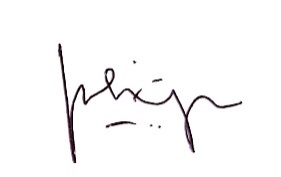 Dr. Titta Novianti, S.Si., M.Biomed.Dr. Titta Novianti, S.Si., M.Biomed.Dr. Titta Novianti, S.Si., M.Biomed.Dr. Titta Novianti, S.Si., M.Biomed.Radisti A. Praptiwi, S.T., M.Sc., Ph.D.Radisti A. Praptiwi, S.T., M.Sc., Ph.D.Radisti A. Praptiwi, S.T., M.Sc., Ph.D.Radisti A. Praptiwi, S.T., M.Sc., Ph.D.Radisti A. Praptiwi, S.T., M.Sc., Ph.D.